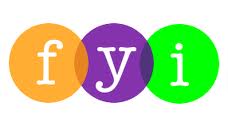 Social Skills –Teacher NoteYour student just completed a social skills lesson.  The topic was:  I Can Handle Homework.  Your knowledge of this lesson may help you to help your student generalize the skills to other environments.  What he/she learned:Homework is a part of school life – even if we don’t really like to do itThere are ways to make homework easierThere are 3 TIPS FOR HANDLING HOMEWORKGet Organized (materials, work space, time)Stay Focused (reduce distractions, make a “to do” list, take short breaks, refocus)Get It Done! (check your work, pat yourself on the back, put it where it belongs)Using these tips can help us complete homework more easily and efficientlyYour student received a Lesson Summary magnet: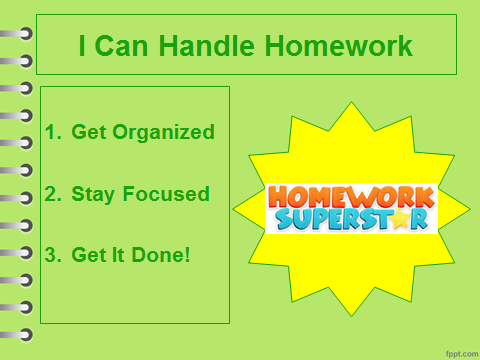 If you have a moment, email _____________________________ with any information that might help your student for the next lesson on ________________________.  THANK YOU!!